.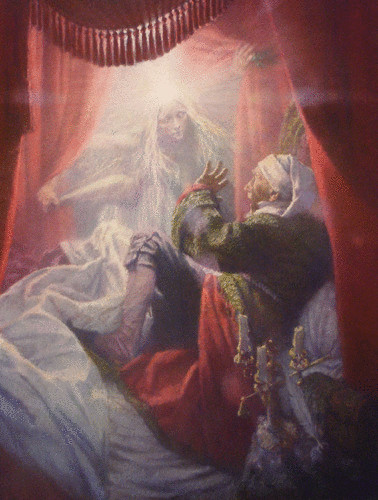 A Christmas Carol Theme Project ChoicesAct out an important scene (individual/pair/group)Choose  three crucial scenes from the story that develop your themeAct it out in front of the class or on videoLines must be memorized!Skit should be at least 7 minutes longCompose and perform an original song/poem (individual/pair/group)Must address the development of the theme throughout the playLyrics should accurately reflect details from the storyShould be at least 3 minutes longCreate original art work (individual)Draw or paint three scenes that show the development of your themePortrayal must accurately reflect description and details from the playComic Book (individual or pair)Depict the development of your theme in comic book formArtwork will be graded!  (don’t choose this if you can’t draw!)Your idea?If you have a great idea for a different project, ask me about it!***Groups may not exceed three members***Requirements for all projects:Proposal must be submitted and approvedAny changes to the proposal must be approvedYour project must reflect a deep and accurate understanding of the playYou must present your project to the classYour graphic organizer must be submitted with your projectName:						Partner(s):Class:Description	Choose a theme from the play adaptation of “A Christmas Carol”.  Your assignment is to creatively show how your chosen theme is developed based upon the graphic organizer you completed in class.  You have the choice to either work alone, with a partner, or within a group of three.  If working in a group, you and your partner(s) will receive the same grade.Project ChecklistCompleted Graphic OrganizerProject ProposalProject CheckFinal ProjectRubric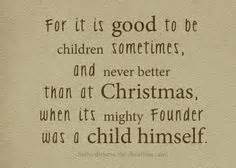 Due DateProductPointsMon 12/8Proposal5Thurs 12/18Progress Check10Mon 1/12PresentationGood public speaking skillsGood explanation of your product15Mon 1/12Final ProductAccurately represents the play (40)Demonstrates creative expression (10)Is neat and well organized, visually appealing (10)Contains an appropriate amount of material (10)70Total100